A 3D kötött üléshuzatok végtelen sok lehetőséget rejtenek a személyre szabáshoz – és még a telefont is tölthetik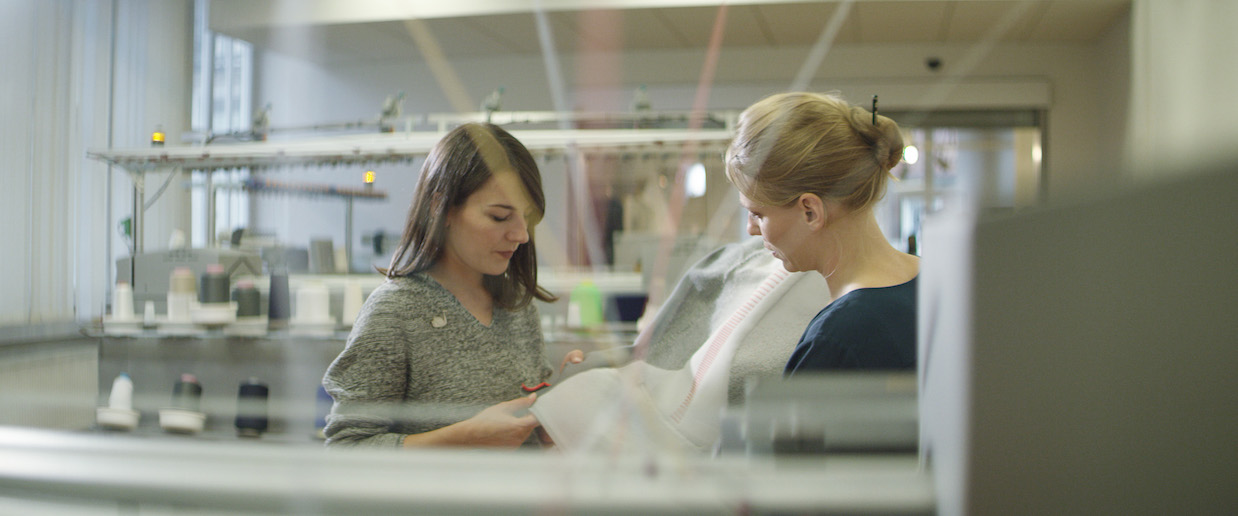 KÖLN, Németország, 2019. november 11. – A Ford Motor Company élvonalbeli technológiát vezet be az egybeszabott, varrások nélkül készített üléshuzatok gyártására: ez a 3D kötés.A futócipők, ruhaneműk és bútorhuzatok készítéséből ismert gyártási technológiát tanulmányozva a Ford felismerte a lehetőséget, hogy így a vásárlók akár meg is tervezhetik saját autójuk üléshuzatát, olyan egyedi megoldásokkal egészítve ki a kárpitokat, mint a tároló zsebek vagy a párnázások; ráadásul az így készült huzatok nyáron jobban is szellőznek.A technológia emellett azt is lehetővé teszi, hogy a textilekbe kezelőszerveket és érintkezőket építsenek be például az ülésfűtéshez, az ajtók és ablakok kapcsolóihoz, a vezeték nélküli telefontöltőhöz vagy éppen a vezető egészségi állapotát figyelő érzékelőkhöz.“Mindenki szereti személyre szabni a dolgait, és a Ford emberközpontú tervezési filozófiájának szellemében most sikerült megoldani, hogy az üléshuzatok egyéni funkciókat is elláthassanak,” mondta Anais Castinel, a Ford Európa utastér-dizájnere. “A 3D kötés izgalmas lehetőségeket kínál, amelyek kitágítják a dizájn határait, és mind a vezető, mind utasai számára kényelmesebbé teszik az utazást.”Amellett, hogy ez a megoldás rugalmasabb lehetőségeket biztosít a dizájn terén, a 3D kötőgépek kevesebb gyártási fázissal működnek, és kevesebb hulladékot termelnek, hiszen a huzatokat nem kell kiszabni és varrni. Ráadásul a technológia ugyanúgy működhet műszálas fonallal, mint gyapjúval, selyemmel vagy éppen karbonszállal.A vásárlók akár eltérő huzatokat is rendelhetnek az első és a hátsó ülésekhez; például olyan szetteket, amelyek kifejezetten ideálisak a kisgyermekes családok számára, vagy olyan hátsó huzatokat, amelyekben nem tudnak kárt tenni a háziállatok. A személyre szabást szolgálják az egyedi színkombinációk és minták is, nem beszélve a szezonális és régió-specifikus dizájnokról.Az így készített kárpitok pontosabban illeszkednek és jobb minőségűek, mint a hagyományos huzatok, mivel a 3D kötött anyagok a lehető legjobban követik az üléspárnák formáját, amivel elkerülhetők az esetleges ráncok és gyűrődések.Az utastér minden szövetburkolata elkészíthető 3D kötéssel. A műszerfal és az ajtók borítása akár olyan dizájnt is kaphat, ami más-más szemszögből nézve más és más hatást kelt; ezzel a megoldással emblémák és érdekes minták gazdagíthatják a kárpitokat.A Ford élen jár az utasok kényelmét és komfortérzetét javító üléshuzatok fejlesztésében. Jó példa erre az új Ford Puma, ami a vállalat legelső levehető, cipzáras üléskárpitjával készül. Ezek a kárpitok könnyen személyre szabhatók, mivel akár képek, nevek vagy logók is integrálhatók az anyagukba. Az autóhoz többféle kárpitkészlet is megrendelhető, például bőrből és szövetből, ha valaki ezt vagy azt jobban kedveli a téli vagy nyári utazásokhoz. A levehető és mosható kárpitokból könnyen kitisztíthatók az üdítőfoltok vagy a házi kedvencek mancsnyomai, így az utastér mindig tiszta és rendezett marad.# # #A Ford Motor CompanyA Ford Motor Company globális vállalat, amelynek központja a Michigan állambeli Dearborn. A vállalat tevékenységi köre a Ford személyautók, haszongépjárművek, városi terepjárók (SUV) és elektromos hajtású autók, valamint a Lincoln luxusautók tervezése, gyártása, értékesítése, és a velük kapcsolatos szolgáltatások biztosítása. A vállalat a Ford Motor Credit Company révén pénzügyi szolgáltatásokat is nyújt. A Ford vezető szerepre törekszik az elektromos autók, az önvezető járművek és a mobilitás területén. A Ford mintegy 191.000 embert foglalkoztat világszerte. Amennyiben több információra van szüksége a Fordról, termékeiről vagy a Ford Motor Credit Company vállalatról, kérjük, keresse fel a www.corporate.ford.com vagy a www.ford.hu honlapot.A saját tulajdonú vállalatokban körülbelül 47.000 alkalmazottat, az összevont, illetve nem összevont közös vállalkozásokkal együtt pedig mintegy 62.000 embert foglalkoztató Ford Európa felel a Ford márkához tartozó autók gyártásáért, értékesítéséért és karbantartásáért Európa 50 piacán. A Ford Motor Credit Company mellett a Ford Európa üzleti tevékenysége magában foglalja a Ford Ügyfélszolgálat és 19 gyártóüzem (12 saját tulajdonú vagy összevont közös vállalat és 7 nem összevont közös vállalkozás) működtetését. Az első Ford autókat 1903-ban szállították Európába – ugyanabban az évben, amikor a Ford Motor Companyt alapították. Az európai gyártás 1911-ben indult meg. Sajtókapcsolat:Györke OrsolyaFord Közép- és Kelet-Európai Értékesítő Kft.2000 Szentendre Galamb J. 3Tel: +36 26 802802email: ogyorke@ford.com  